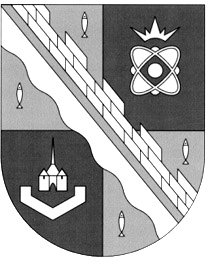                            администрация МУНИЦИПАЛЬНОГО ОБРАЗОВАНИЯ                                             СОСНОВОБОРСКИЙ ГОРОДСКОЙ ОКРУГ  ЛЕНИНГРАДСКОЙ ОБЛАСТИ                             постановление                                                     от 05/08/2022 № 1774О внесении изменений в постановление администрацииСосновоборского городского округа от 29.12.2014 № 3139«Об утверждении состава Городской тарифной комиссиимуниципального образования Сосновоборский городской округЛенинградской области»На основании обращения Комитета образования Сосновоборского городского округа (письмо от 25.07.2022 № 06-05-02-4583/22-0), администрация Сосновоборского городского округа п о с т а н о в л я е т:1. Внести изменения в состав Городской тарифной комиссии (далее – Комиссия), утвержденной постановлением администрации Сосновоборского городского округа от 29.12.2014 № 3139 «Об утверждении состава Городской тарифной комиссии муниципального образования Сосновоборский городской округ Ленинградской области» (с изменениями от 19.03.2021 № 517):1.1. Исключить из состава Комиссии Армаш Елену Леонидовну.1.2. Включить в состав Комиссии экономиста Комитета образования Сосновоборского городского округа Васильеву Светлану Геннадьевну.2. Общему отделу администрации (Смолкина М.С.) в течение трех дней со дня подписания обнародовать настоящее постановление на электронном сайте городской газеты «Маяк».3. Отделу по связям с общественностью (пресс-центр) комитета по общественной безопасности и информации администрации (Бастина Е.А.) разместить настоящее постановление на официальном сайте Сосновоборского городского округа.4. Настоящее постановление вступает в силу со дня официального обнародования.5. Контроль за исполнением настоящего постановления возложить на первого заместителя главы администрации Сосновоборского городского округа Лютикова С.Г.Глава Сосновоборского городского округа		                М.В. Воронков